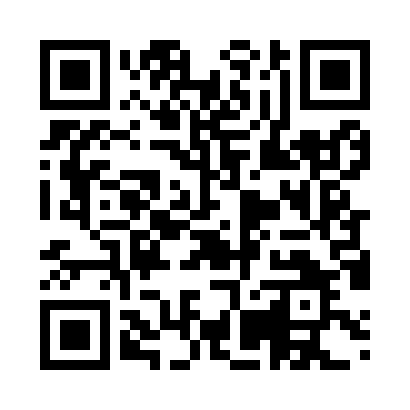 Prayer times for Klimentovo, BulgariaMon 1 Apr 2024 - Tue 30 Apr 2024High Latitude Method: Angle Based RulePrayer Calculation Method: Muslim World LeagueAsar Calculation Method: HanafiPrayer times provided by https://www.salahtimes.comDateDayFajrSunriseDhuhrAsrMaghribIsha1Mon5:206:591:215:517:459:172Tue5:186:571:215:527:469:193Wed5:166:551:215:527:479:204Thu5:146:541:205:537:489:225Fri5:126:521:205:547:499:236Sat5:106:501:205:557:509:257Sun5:086:481:205:567:529:268Mon5:066:471:195:567:539:289Tue5:046:451:195:577:549:2910Wed5:026:431:195:587:559:3111Thu5:006:421:195:597:569:3212Fri4:576:401:185:597:579:3413Sat4:556:381:186:007:599:3514Sun4:536:361:186:018:009:3715Mon4:516:351:186:028:019:3816Tue4:496:331:176:028:029:4017Wed4:476:321:176:038:039:4218Thu4:456:301:176:048:059:4319Fri4:436:281:176:058:069:4520Sat4:416:271:166:058:079:4621Sun4:396:251:166:068:089:4822Mon4:366:241:166:078:099:5023Tue4:346:221:166:088:109:5124Wed4:326:201:166:088:129:5325Thu4:306:191:166:098:139:5526Fri4:286:171:156:108:149:5627Sat4:266:161:156:108:159:5828Sun4:246:141:156:118:1610:0029Mon4:226:131:156:128:1710:0230Tue4:206:121:156:128:1910:03